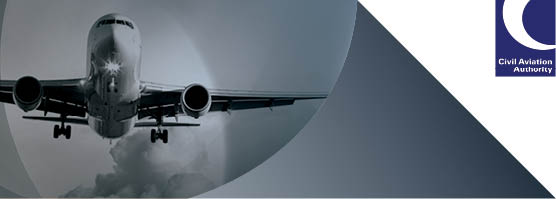 EASA Aerodromes TransitionAerodrome Manual ChecklistName of Aerodrome:

Date of issue:

Version no:AERODROME MANUAL CHECKLISTThe attached Aerodrome Manual Checklist has been developed to assist you in compiling your Aerodrome Manual in accordance with the following EASA Implementing Rules and Acceptable Means of Compliance:ADR.OR.E.005 ‘Aerodrome Manual’AMC1 ADR.OR.E.005
AMC2 ADR.OR.E.005(i)(2)
AMC3 ADR.OR.E.005
AMC3 ADR.OR.E.005 (b)Please complete the checklist and submit it with the latest version of your Aerodrome Manual.AERODROME MANUAL CHECKLISTPart A – GeneralPart B – Aerodrome management qualification and training requirementsPart C – Particulars of the aerodrome sitePart D – Particulars of the aerodrome required to be reported to the aeronautical information servicePart E – Particulars of the operating procedures of the aerodrome, its equipment and safety measuresAttachment 1Guidance for completion of RFFS / emergency planning sectionsYou may wish to consider inclusion of the following under the RFFS/Emergency Planning sections of the Aerodrome Manual:Part B – Aerodrome management qualification and training requirementsPart E – Particulars of the operating procedures of the aerodrome, its equipment and safety measuresAdministration and control of the aerodrome manual including the following:  Ref ADR.OR.E.005 and ADR.OR.E.010Page:IntroductionPage:Statement signed by the accountable manager that the aerodrome manual complies with all applicable requirements and with the terms of the certificatePage:Statement signed by the accountable manager that the aerodrome manual contains operational instructions that are to be complied with by the relevant personnelPage:Explanations, abbreviations and definitions of terms needed for the use of the manual Page:If you have selected ‘No’ for any of the above, please provide comments:If you have selected ‘No’ for any of the above, please provide comments:If you have selected ‘No’ for any of the above, please provide comments:System of amendment and revisionPage:Details of the person(s) responsible for the issuance and insertion ofamendments and revisionsPage:A record of amendments and revisions with insertion dates and effective datesPage:A statement that handwritten amendments and revisions are not permitted, except in situations requiring immediate amendment or revision in the interest of safetyPage:A description of the system for the annotation of pages or paragraphs and their effective datesPage:A list of effective pages or paragraphsPage:Annotation of changes (in the text and, as far as practicable, on charts and diagrams)Page:Temporary revisionsPage:Description of the distribution system and a distribution list for the aerodrome manual, its amendments and revisionsPage:If you have selected ‘No’ for any of the above, please provide comments:If you have selected ‘No’ for any of the above, please provide comments:If you have selected ‘No’ for any of the above, please provide comments:General Information including the following:Page:Purpose and scope of the aerodrome manualPage:Legal requirements for an aerodrome certificate and the aerodrome manual as prescribed in Part-ADR.OR.Page:Conditions for use of the aerodrome by its usersPage:The obligations of the aerodrome operator, rights of the Competent Authority and guidance to staff on how to facilitate audits/inspections by the Competent Authority personnelPage:If you have selected ‘No’ for any of the above, please provide comments:If you have selected ‘No’ for any of the above, please provide comments:If you have selected ‘No’ for any of the above, please provide comments:A description of the management system including the following:     Ref ADR.OR.D.005 A description of the management system including the following:     Ref ADR.OR.D.005 Page:Aerodrome organisation and responsibilities including the following: a description of the organisational structure, including the general organogram and other departments’ organograms. The organogram should depict the relationship between the departments. Subordination and reporting lines of all levels of organisational structure (Departments, Sections etc) related to safety should be shown. Aerodrome organisation and responsibilities including the following: a description of the organisational structure, including the general organogram and other departments’ organograms. The organogram should depict the relationship between the departments. Subordination and reporting lines of all levels of organisational structure (Departments, Sections etc) related to safety should be shown. Page:Names, authorities, responsibilities and duties of management and nominated persons; responsibilities and duties of other operational, maintenance personnel, as well as the aerodrome safety committees and the Local Runway Safety Team and their functioning, should also be included.Names, authorities, responsibilities and duties of management and nominated persons; responsibilities and duties of other operational, maintenance personnel, as well as the aerodrome safety committees and the Local Runway Safety Team and their functioning, should also be included.Page:The name, status and responsibility of persons authorised by the Civil Aviation Authority (the CAA, as the competent authority) under article 232 of the Air Navigation Order 2009 to detain aircraft at the aerodrome for safety and other, related reasons, as set out in article 232.The name, status and responsibility of persons authorised by the Civil Aviation Authority (the CAA, as the competent authority) under article 232 of the Air Navigation Order 2009 to detain aircraft at the aerodrome for safety and other, related reasons, as set out in article 232.Page:If you have selected ‘No’ for any of the above, please provide comments:If you have selected ‘No’ for any of the above, please provide comments:If you have selected ‘No’ for any of the above, please provide comments:If you have selected ‘No’ for any of the above, please provide comments:A description of the safety management system including:A description of the safety management system including:Page:Scope of the safety management systemScope of the safety management systemPage:Safety policy and objectives Safety policy and objectives Page:Safety responsibilities of key safety personnelSafety responsibilities of key safety personnelPage:Documentation control proceduresDocumentation control proceduresPage:Safety risk management process including hazard identification and risk assessment schemes  Safety risk management process including hazard identification and risk assessment schemes  Page:Monitoring of implementation and effectiveness of safety actions and risk mitigation measures  Monitoring of implementation and effectiveness of safety actions and risk mitigation measures  Page:Safety performance monitoringSafety performance monitoringPage:Safety reporting (including hazard reporting) and investigation  Also refer to ADR.OR.C.030 and ADR.OR.D.030Safety reporting (including hazard reporting) and investigation  Also refer to ADR.OR.C.030 and ADR.OR.D.030Page:Emergency response planning   Also refer to ADR.OPS.B.005Emergency response planning   Also refer to ADR.OPS.B.005Page:Management of change (including organisational changes with regard to safety responsibilities)   Also refer to ADR.OR.B.040 ChangesManagement of change (including organisational changes with regard to safety responsibilities)   Also refer to ADR.OR.B.040 ChangesPage:Safety promotion  Also refer to ADR.OR.D.027Safety promotion  Also refer to ADR.OR.D.027Page:Safety management system outputs.Safety management system outputs.Page:Description of the compliance monitoring function and related procedures, including third party oversightAlso refer to ADR.OR.B.050, ADR.OR.D.010 and ADR.OR.D.025Description of the compliance monitoring function and related procedures, including third party oversightAlso refer to ADR.OR.B.050, ADR.OR.D.010 and ADR.OR.D.025Page:Description of the quality management system for aeronautical data and aeronautical information provision activities and related procedures, including those for meeting the relevant safety and security management objectivesAlso refer to ADR.OR.D.007, ADR.OPS.A.005, ADR.OPS.A.010 and ADR.OPS.015Description of the quality management system for aeronautical data and aeronautical information provision activities and related procedures, including those for meeting the relevant safety and security management objectivesAlso refer to ADR.OR.D.007, ADR.OPS.A.005, ADR.OPS.A.010 and ADR.OPS.015Page:If you have selected ‘No’ for any of the above, please provide comments:If you have selected ‘No’ for any of the above, please provide comments:If you have selected ‘No’ for any of the above, please provide comments:If you have selected ‘No’ for any of the above, please provide comments:Procedures for reporting to the Competent Authority including handling, notifying and reporting accidents, serious incidents and occurrences.  This section include at least the following:Refer to ADR.OR.C.005(d) and  ADR.OR.C.025 and ADR OR.C.030Page:Definition of accident, serious incident and occurrence and of the relevant responsibilities of all persons involvedPage:Illustrations of forms to be used (or copies of the forms themselves) instructions on how they are to be completed, the address to which they should be sent and the time allowed for this to be donePage:Procedures and arrangements for the preservation of evidence, including recordings, following a reportable eventPage:Procedures related to use of alcohol, psychoactive substances and medicinesRefer to AR.OR.C.040 and ADR.OR.C.045Page:Procedures for complying with safety directives issued by the Competent AuthorityPage:Procedures for reaction to safety problemsPage:Procedures for handling of safety recommendations issued by Safety Investigation AuthoritiesPage:A description of the method and procedures for recording aircraft movements including movement type and aircraft type, dates and number of passengersPage:If you have selected ‘No’ for any of the above, please provide comments:If you have selected ‘No’ for any of the above, please provide comments:If you have selected ‘No’ for any of the above, please provide comments:If you have selected ‘No’ for any of the above, please provide comments:Required aerodrome personnel qualifications and procedures related to:Ref GM1 ADR.OR.D.015(d)Required aerodrome personnel qualifications and procedures related to:Ref GM1 ADR.OR.D.015(d)Page:Training programme, including responsibilities, frequencies, syllabi and the identified training standards for all personnel involved in the operation, rescue and fire fighting maintenance and management of the aerodrome, and those persons operating unescorted on the movement area and other operational areas of the aerodrome. Refer to ADR.OR.D.017Training programme, including responsibilities, frequencies, syllabi and the identified training standards for all personnel involved in the operation, rescue and fire fighting maintenance and management of the aerodrome, and those persons operating unescorted on the movement area and other operational areas of the aerodrome. Refer to ADR.OR.D.017Page:Procedures for training and checking of the traineesProcedures for training and checking of the traineesPage:Procedures to be applied in the event that personnel do not achieve the required standardsPage:Description of documentation to be stored and storage periodsRefer to ADR.OR.D.035Page:The proficiency check programme including responsibilities and frequenciesPage:Procedures to be applied in the event that personnel do not achieve the required standardsPage:Description of the documentation to be stored and storage periodsRefer to ADR.OR.D.035Page:If you have selected ‘No’ for any of the above, please provide comments:If you have selected ‘No’ for any of the above, please provide comments:If you have selected ‘No’ for any of the above, please provide comments:If you have selected ‘No’ for any of the above, please provide comments:A description of the aerodrome site including in particular, the following information:Page:A plan showing the distance of the aerodrome from the nearest city, town or other populous area;Page:Detailed maps and charts of the aerodrome showing the aerodrome’s location (longitude and latitude) and boundaries, major facilities, aerodrome reference point, layout of runways, taxiways and aprons, aerodrome visual and non-visual aids, and wind direction indicators (Scale 1:2500)Page:A plan showing the location of any aerodrome facilities and equipment outside the boundaries of the aerodrome;Page:Description of the physical characteristics of the aerodrome, elevations, visual and non-visual aids, as well as the information regarding the aerodrome reference temperature, strength of pavements, rescue and fire fighting level of protection, ground aids, main obstacles and whether they are lighted.Page:Description of the types of operations that the aerodrome is approved to conduct.Page:If you have selected ‘No’ for any of the above, please provide comments:If you have selected ‘No’ for any of the above, please provide comments:If you have selected ‘No’ for any of the above, please provide comments:The aeronautical information services available and the procedures for the promulgation of general information, including the following:The aeronautical information services available and the procedures for the promulgation of general information, including the following:Page:The name of the aerodromeThe name of the aerodromePage:The location of the aerodromeThe location of the aerodromePage:The geographical coordinates of the aerodrome reference point determined in termsof the World Geodetic System — 1984 (WGS-84) reference datumThe geographical coordinates of the aerodrome reference point determined in termsof the World Geodetic System — 1984 (WGS-84) reference datumPage:The aerodrome elevation and geoid undulationThe aerodrome elevation and geoid undulationPage:The elevation of each threshold and geoid undulation, the elevation of the runway end and any significant high and low points along the runway, and the highest elevation of the touchdown zone of a precision approach runwayThe elevation of each threshold and geoid undulation, the elevation of the runway end and any significant high and low points along the runway, and the highest elevation of the touchdown zone of a precision approach runwayPage:The aerodrome reference temperatureThe aerodrome reference temperaturePage:Details of the aerodrome beaconDetails of the aerodrome beaconPage:The name of the aerodrome operator and contact details (including telephone numbers) of the aerodrome operator at which may be contacted at all timesThe name of the aerodrome operator and contact details (including telephone numbers) of the aerodrome operator at which may be contacted at all timesPage:If you have selected ‘No’ for any of the above, please provide comments:If you have selected ‘No’ for any of the above, please provide comments:If you have selected ‘No’ for any of the above, please provide comments:If you have selected ‘No’ for any of the above, please provide comments:Aerodrome dimensions and related information, including the following:Aerodrome dimensions and related information, including the following:Page:Runway — true bearing, designation number, length, width, displaced threshold location, slope, surface type, type of runway and, for a precision approach runway, the existence of an obstacle free zoneRunway — true bearing, designation number, length, width, displaced threshold location, slope, surface type, type of runway and, for a precision approach runway, the existence of an obstacle free zonePage:Length, width and surface type of strip, runway end safety areas, stopways; length, width and surface type of taxiways; apron surface type and aircraft stands; clearway length and ground profileLength, width and surface type of strip, runway end safety areas, stopways; length, width and surface type of taxiways; apron surface type and aircraft stands; clearway length and ground profilePage:Visual aids for approach procedures, approach lighting type and visual approach slope indicator system; marking and lighting of runways, taxiways, and aprons; other visual guidance and control aids on taxiways and aprons, location and type of visual docking guidance system; availability of standby power for lightingVisual aids for approach procedures, approach lighting type and visual approach slope indicator system; marking and lighting of runways, taxiways, and aprons; other visual guidance and control aids on taxiways and aprons, location and type of visual docking guidance system; availability of standby power for lightingPage:The location and radio frequency of VOR aerodrome checkpointsThe location and radio frequency of VOR aerodrome checkpointsPage:The location and designation of standard taxi routesThe location and designation of standard taxi routesPage:The geographical coordinates of each threshold, appropriate taxiway centre line points and aircraft standsThe geographical coordinates of each threshold, appropriate taxiway centre line points and aircraft standsPage:The geographical coordinates and the top elevation of significant obstacles in the approach and take-off areas, in the circling area and in the surroundings of the aerodrome (in the form of charts)Page:Pavement surface type and bearing strength using the Aircraft Classification Number - Pavement Classification Number (ACN-PCN) methodPage:Pre-flight altimeter check locations established and their elevationPage:Declared distancesPage:Contact details (telephone/telex/fax numbers and e-mail addresses) of the aerodrome coordinator for the removal of disabled aircraft, expressed in terms of the largest aircraft typePage:Rescue and fire fighting level of protection, types and amounts of extinguishing agents normally available at the aerodromePage:Exemptions or derogations from the applicable requirements, cases of equivalent level of safety, special conditions and limitationsPage:If you have selected ‘No’ for any of the above, please provide comments:If you have selected ‘No’ for any of the above, please provide comments:If you have selected ‘No’ for any of the above, please provide comments:If you have selected ‘No’ for any of the above, please provide comments:Aerodrome reporting, including:Page:Arrangements and procedures for reporting changes to the aerodrome information set out in the AIP and requesting the issue of NOTAM, including reporting changes to the Competent Authority and recording the reporting of changesPage:Procedures and frequencies for aeronautical data surveyingPage:If you have selected ‘No’ for any of the above, please provide comments:If you have selected ‘No’ for any of the above, please provide comments:If you have selected ‘No’ for any of the above, please provide comments:Procedures for accessing the aerodrome movement area, including:Refs: ADR.OPS.B.015 and ADR.OPS.C.010Page:Coordination with the security agenciesPage:Prevention of unauthorised entry into the movement areaPage:If you have selected ‘No’ for any of the above, please provide comments:If you have selected ‘No’ for any of the above, please provide comments:If you have selected ‘No’ for any of the above, please provide comments:Procedures and responsible personnel for the inspection, assessment and reporting of the condition of the aerodrome movement area and other operational areas and facilities, (including runway surface friction characteristics assessments and water-depth measurements), including:Ref: ADR.OPS.B.015 and ADR.OPS.C.005Page:Arrangements and means of communicating with the air traffic services unit during inspectionsPage:Inspection checklists, logbook and record-keepingPage:Inspection intervals and times; reporting results and follow-up actionsPage:If you have selected ‘No’ for any of the above, please provide comments:If you have selected ‘No’ for any of the above, please provide comments:If you have selected ‘No’ for any of the above, please provide comments:Procedures for the inspection and routine and emergency maintenance of visual and non-visual aids, as appropriate and the aerodrome electrical systems including:Ref: ADR.OPS.B.065Page:Inspection checklists, logbook and record-keepingPage:Inspection intervals and times; reporting results and follow-up actionsPage:Operating, maintenance  and repair instructions, servicing information, troubleshooting and inspection procedures of aerodrome equipmentPage:Procedures for maintenance of the movement area, including paved areas; unpaved runways and taxiways; runways and runway strips and aerodrome drainagePage:If you have selected ‘No’ for any of the above, please provide comments:If you have selected ‘No’ for any of the above, please provide comments:If you have selected ‘No’ for any of the above, please provide comments:Procedures for aerodrome works including: Ref ADR.OPS.B.070Page:Coordinating, planning and carrying out construction and maintenance workPage:Arrangements and means of communicating with air traffic services unit during the progress of such work.Page:If you have selected ‘No’ for any of the above, please provide comments:If you have selected ‘No’ for any of the above, please provide comments:If you have selected ‘No’ for any of the above, please provide comments:Procedures for apron management including:Page:Transfer of the aircraft between air traffic services unit and the apron management unitPage:Allocation of aircraft parking positionsPage:Engine start and aircraft push-backPage:Marshalling and ‘follow-me’ servicePage:If you have selected ‘No’ for any of the above, please provide comments:If you have selected ‘No’ for any of the above, please provide comments:If you have selected ‘No’ for any of the above, please provide comments:Procedures for apron safety management including:Page:Protection from jet blastsPage:Enforcement of safety precautions during aircraft refuelling operationsPage:Apron cleaning/sweepingPage:Monitoring compliance of personnel on the apron with safety proceduresPage:If you have selected ‘No’ for any of the above, please provide comments:If you have selected ‘No’ for any of the above, please provide comments:If you have selected ‘No’ for any of the above, please provide comments:Procedures for the control of vehicles operating on or in the vicinity, or the movement area, including traffic rules, speed limits and method for issuing driving permits and enforcement meansRef: ADR.OPS.B.025 and ADR.OPS.B.080Page:Procedures for wildlife hazard management including assessing wildlife hazards and arrangements for implementation of the wildlife control programme and promulgation of the relevant information to the AIS; wildlife strike formRef ADR.OPS.B.020Page:Procedures for obstacle control and monitoring within and outside of the aerodrome boundaries and notification to the Competent Authority, of the nature and location of obstacles and any subsequent addition, or removal, of obstacles for action as necessary, including amendment of the AIS publication and responsibility for obstacle lighting on and off the aerodrome.Ref ADR.OPS.B.075 and ADR.OPS.B.080Page:Procedures for monitoring hazards related to human activities and land use, on the aerodrome and its surrounds Page:Relevant inspection checklists, logbook and record-keeping; inspection intervals and times; reporting results and follow-up actions.Page:If you have selected ‘No’ for any of the above, please provide comments:If you have selected ‘No’ for any of the above, please provide comments:If you have selected ‘No’ for any of the above, please provide comments:Aerodrome emergency plan including: (Further guidance attached on separate sheet)Ref ADR.OPS.B.005Page:Dealing with emergencies at the aerodrome or in its surroundingsPage:Tests for aerodrome facilities and equipment to be used in emergencies, including their frequencyPage:Exercises to test emergency plans, including their frequencyPage:If you have selected ‘No’ for any of the above, please provide comments:If you have selected ‘No’ for any of the above, please provide comments:If you have selected ‘No’ for any of the above, please provide comments:Rescue and Fire fighting including: (Further guidance attached on separate sheet - Attachment 1)Page:Description of facilities, equipment, personnel and procedures for meeting the fire fighting requirements including:  Ref ADR.OPS.B.010Page:If you have selected ‘No’ for any of the above, please provide comments:If you have selected ‘No’ for any of the above, please provide comments:If you have selected ‘No’ for any of the above, please provide comments:Removal plan of disabled aircraft, including Page:relevant arrangements, equipment, and procedures for its implementationIf you have selected ‘No’ for any of the above, please provide comments:If you have selected ‘No’ for any of the above, please provide comments:If you have selected ‘No’ for any of the above, please provide comments:Procedures for ensuring the safe handling and storage of fuel and dangerous goods in the aerodrome,  including:Page:Equipment, storage areas, delivery, dispensing , handling and safety measuresRef: ADR.OR.D.020 Page:Quality and correct specification of aviation fuel; audit and inspection intervals, checklists, sampling and record keepingRef ADR.OPS.B.055Page:If you have selected ‘No’ for any of the above, please provide comments:If you have selected ‘No’ for any of the above, please provide comments:If you have selected ‘No’ for any of the above, please provide comments:Low visibility operations: description of operational procedures including coordination with air traffic services unit and apron management unit, standard taxiing routes, control of activities and measurement and reporting of runway visual range.  Ref ADR.OPS.B.045Page:Procedures for winter operations. Ref ADR.OPS.B.035Page:Snow removal plan and procedures for its implementation, including a description of the available means and relevant arrangements.Page:Procedures for operations in adverse weather conditions.Ref ADR.OPS.B.050Page:Procedures for night operations. Ref ADR.OPS.B.040Page:Procedures for the protection of radar and other navigational aids, control of activities, and ground maintenance in the vicinity of these installations.Page:Procedures for the operation of aircraft with higher code letter at the aerodrome including taxiing routes  Ref ADR.OPS.B.090Page:Procedures and measures for the prevention of fire at the aerodromeRef ADR.OR.C.040Page:Procedure for calculating reduced Declared Distances where there are temporary objects infringing the strip or obstacle limitation surfaces.Page:Procedures for the safe integration of other aviation activities such as gliding, parachuting and banner towingPage:If you have selected ‘No’ for any of the above, please provide comments:If you have selected ‘No’ for any of the above, please provide comments:If you have selected ‘No’ for any of the above, please provide comments:A description of the safety management system including:Page:Emergency response planning   (The emergency response plan should be integrated into the SMS and reflect the size, nature and complexity of the activities performed by the organisation. An Emergency Response Plan (ERP) should be established that provides the actions to be taken by the organisation or individuals in an emergency)Page:Aerodrome emergency plan including:Page:Where the aerodrome provides specialist equipment such as rescue craft, emergency tenders, hose layers, appliances with aerial capability etc., details should be included.  Procedures to be followed if these facilities are temporarily unavailable should also be included.Page:Where medical equipment is held, other than on RFF vehicles, a statement indicating its location and how it is to be transported to an incident should be included.Page:The ready availability of, and  coordination with, appropriate specialist rescue services to be able to respond to emergencies where an aerodrome is located close to water and/or swampy areas and where a significant proportion of approach or departure operations takes place over these areas.Page:An assessment of the approach and departure areas within 1000m of the runway threshold is carried out to determine the options available for intervention.Page:The aerodrome operator’s arrangements for determining and implementing plans that ensures that integrated management of response to an aircraft incident/accident.  These arrangements should take account of the complexity and size of the aircraft operations.  Page:Communication and alerting systems including:Page:Procedures for monitoring the aircraft movement area for the purposes of alerting RFF personnel.Page:Showing how RFF personnel are alerted throughout the range of functions (training, extraneous duties, etc.) and geographical locations from where they may be expected to respond indicating how the adequacy of the response time capability through their functions and locations is monitored and maintained.Page:How RFF personnel engaged in extraneous duties are managed, to ensure that response capability is not compromised and their safety is not affected.Page:RFFS Level of Protection including:Page:Policy statement of the RFFS category(s) to be provided.Page:Policy and procedures indicating how changes in the level of RFFS protection normally available at the aerodrome are managed.  This should include the extent to which operations are to be restricted and how pilots are to be notified.Page:Where RFF respond to aircraft accidents off-aerodrome, the policy should be clearly described to manage the effects on continued aircraft operations.Page:Where RFF respond to domestic fires or special services, procedures for managing the impact of this upon the normal RFF response should be included.Page:Where a higher category is available by prior arrangement the manual should clearly state the actions necessary to upgrade the facility.  Where necessary this should include actions to be taken by other departments.Page:The objectives for each RFF category provided should be defined, this should include a brief description of:Amounts of media provided;Discharge rates;Number of foam producing appliances;Staffing levels;Levels of supervision.Note: When the objectives are higher than those set out in AMC3 ADR.OPS.B.010, aerodrome operators should also indicate the minimum levels acceptable under their safety policies.Page:Training including:Page:How RFF personnel are properly trained to perform their duties to ensure the initial and continued competence, this should include the following:Realistic live fire drills;Breathing apparatus training in heat and smoke;First Aid;Driver training;Low Visibility procedures;Human performance including team coordination.Page:Policy & Procedures including:Page:Provision of and training in protective clothing and respiratory equipment to enable them to perform their duties in an effective mannerPage:How the aerodrome operator ensures that appropriate medical standards are met by RFFS personnelPage:Arrangements for ensuring the adequacy of responses in less than optimum conditions of visibility, especially during low visibility operationsPage:A water needs analysis determining the availability of sufficient quantities of water for fire fighting following an aircraft accidentPage: